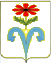 АДМИНИСТРАЦИЯ МАЯКСКОГО СЕЛЬСКОГО ПОСЕЛЕНИЯОТРАДНЕНСКОГО РАЙОНАПОСТАНОВЛЕНИЕот 22.07.2019 года		                                                           № 35пос. МаякОб утверждении административного регламента предоставления муниципальной услуги  «Предоставление порубочного билета и (или) разрешения на пересадку деревьев и кустарников»
В соответствии с Федеральным законом от 27 июля 2010 года № 210-ФЗ «Об организации предоставления государственных и муниципальных услуг»,  Федерального закона от 6 октября 2003 года № 131-ФЗ "Об общих принципах организации местного самоуправления в Российской Федерации", руководствуясь постановлением Правительства Российской Федерации от 16 мая 2011 года № 373 «О разработке и утверждении административных регламентов исполнения государственных функций и административных регламентов предоставления государственных услуг» » (с изменениями   и    дополнениями от 19 августа 2011 года,   30 июня , 25 августа, 3, 18 декабря 2012 года, 23 января 2014 года) постановляю:
           1. Утвердить Административный регламент предоставления муниципальной услуги "Предоставление порубочного билета и (или) разрешения на пересадку деревьев и кустарников" (приложение).2.Постановление администрации Маякского сельского поселения Отрадненского района от 03 ноября 2017 года №61 «Об утверждении административного регламента по предоставлению  муниципальной услуги «Предоставление порубочного билета и (или) разрешения на пересадку деревьев и кустарников» на территории Маякского сельского поселения Отрадненского района» считать утратившим силу.3. И.О.начальника общего отдела администрации Маякского сельского поселения Отрадненского района Л.И. Ениной разместить настоящее постановление на официальном сайте Маякского сельского поселения Отрадненского района в информационно-телекоммуникационной сети «Интернет».	4. Контроль за выполнением настоящего постановления оставляю за собой.	          5. Постановление вступает в силу со дня его официального опубликования (обнародования).Глава Маякского сельского поселения Отрадненского района                                                          А.М. Бардаков                                                                                                                                                     ПРИЛОЖЕНИЕ                                                                                        УТВЕРЖДЕНпостановлением администрации Маякского сельского поселенияОтрадненского района от 22.07.2019 № 35Административный регламент предоставления муниципальной услуги«Предоставление порубочного билета и (или) разрешения на пересадку деревьев и кустарников»Раздел I Общие положенияПодраздел 1.1. Предмет регулирования административного регламентаАдминистративный регламент предоставления муниципальной услуги «Предоставление порубочного билета и (или) разрешения на пересадку деревьев и кустарников» (далее – Административный регламент) разработан в целях повышения качества и доступности муниципальной услуги «Предоставление порубочного билета и (или) разрешения на пересадку деревьев и кустарников» (далее – Муниципальная услуга), определяет сроки и последовательность действий административных процедур и административных действий администрации Маякского сельского поселения Отрадненского района  при предоставлении данной муниципальной услуги.Подраздел 1.2. Круг заявителейЗаявителями могут быть любые юридические лица, физические лица,               в том числе индивидуальные предприниматели, а также их представители, осуществляющие хозяйственную и иную деятельность на территории Маякского сельского поселения Отрадненского района , для которой требуется вырубка (уничтожение) зеленых насаждений.Подраздел 1.3. Требования к порядку информирования
о порядке предоставления муниципальной услуги1.3.1. Получение информации о порядке предоставления Муниципальной услуги осуществляется:1.3.1.1. при личном обращении:в Филиал ГАУ КК «МФЦ КК» в Отрадненском районе» (далее – МФЦ);при личном обращении;посредством Интернет-сайта - http://mfc.otradnaya.ru ;телефона - Call- центр (горячая линия), телефон +7 (86144) 3-46-21;заявители имеют право на обращение в любой многофункциональный центр вне зависимости от места регистрации заявителя (представителя заявителя) по месту жительства, места нахождения объекта недвижимости в соответствии с действием экстерриториального принципа. Информация о местонахождении и графике работы, справочных телефонах, официальных сайтах многофункциональных центров предоставления государственных и муниципальных услуг Краснодарского края (далее – МФЦ) размещаются на Едином портале многофункциональных центов предоставления государственных и муниципальных услуг Краснодарского края в информационно-телекоммуникационной сети «Интернет» - http://www.e-mfc.ru.в администрации Маякского сельского поселения Отрадненского района ;1.3.1.2. На официальном сайте администрации Маякского сельского района http://www.adm-mayak.ru ;1.3.1.3. С использованием средств телефонной связи;1.3.1.4. По электронной почте администрации Маякского сельского поселения Отрадненского района   adm-maiak@yandex.ru;1.3.1.5. С использованием федеральной государственной информационной системы «Единый портал государственных и муниципальных услуг (функций)» (www.gosuslugi.ru) (далее – Единый портал государственных и муниципальных услуг (функций), Портала государственных и муниципальных услуг (функций) Краснодарского края (www.pgu.krasnodar.ru) (далее – Региональный портал).Порядок получения информации заявителями по вопросам предоставления муниципальной услуги и услуг, которые являются необходимыми и обязательными для предоставления муниципальной услуги, в том числе, официального сайта, а также порядок, форму и место размещения указанной информации.Информация о предоставлении муниципальной услуги 
на Едином портале государственных и муниципальных услуг (функций), Региональном портале:на Едином портале государственных и муниципальных услуг (функций), Региональном портале размещается следующая информация:1) исчерпывающий перечень документов, необходимых для предоставления государственной (муниципальной) услуги, требования к оформлению указанных документов, а также перечень документов, которые заявитель вправе представить по собственной инициативе;2) круг заявителей;3) срок предоставления государственной (муниципальной) услуги;4) результаты предоставления государственной (муниципальной) услуги, порядок представления документа, являющегося результатом предоставления государственной (муниципальной) услуги;5) размер государственной пошлины, взимаемой за предоставление государственной (муниципальной) услуги;6) исчерпывающий перечень оснований для приостановления или отказа 
в предоставлении государственной (муниципальной) услуги;7) о праве заявителя на досудебное (внесудебное) обжалование действий (бездействия) и решений, принятых (осуществляемых) в ходе предоставления государственной (муниципальной) услуги;8) формы заявлений (уведомлений, сообщений), используемые при предоставлении государственной (муниципальной) услуги.Информация на Едином портале государственных и муниципальных услуг (функций), Региональном портале о порядке и сроках предоставления государственной (муниципальной) услуги на основании сведений, содержащихся в федеральной государственной информационной системе «Федеральный реестр государственных и муниципальных услуг (функций)», региональной государственной информационной системе «Реестр государственных услуг (функций) Краснодарского края», предоставляется заявителю бесплатно.Доступ к информации о сроках и порядке предоставления услуги осуществляется без выполнения заявителем каких-либо требований, в том числе без использования программного обеспечения, установка которого на технические средства заявителя требует заключения лицензионного или иного соглашения с правообладателем программного обеспечения, предусматривающего взимание платы, регистрацию или авторизацию заявителя или предоставление им персональных данных.1.3.1.6. Посредством письменных обращений в администрацию Маякского сельского поселения Отрадненского района ;1.3.1.7. На информационных стендах МФЦ и (или) администрации Маякского сельского поселения Отрадненского района .На информационных стендах в помещении, предназначенном для приема документов для предоставления Муниципальной услуги, размещается следующая информация:режим работы, адреса уполномоченного органа и МФЦ;адрес официального интернет-портала администрации (указать наименование администрации согласно Уставу), адрес электронной почты уполномоченного органа;почтовые адреса, телефоны, фамилии руководителей МФЦ и уполномоченного органа;порядок получения консультаций о предоставлении Муниципальной услуги;порядок и сроки предоставления Муниципальной услуги;образцы заявлений о предоставлении Муниципальной услуги и образцы заполнения таких заявлений;перечень документов, необходимых для предоставления Муниципальной услуги;основания для отказа в приеме документов о предоставлении Муниципальной услуги;основания для отказа в предоставлении Муниципальной услуги;досудебный (внесудебный) порядок обжалования решений и действий (бездействия) уполномоченного органа, а также должностных лиц и муниципальных служащих; Административный регламент;блок-схема административного процесса предоставления Муниципальной услуги;иную информацию, необходимую для получения Муниципальной услуги.Такая же информация размещается на официальном интернет-портале администрации Маякского сельского поселения Отрадненского района  и на сайте МФЦ.1.3.2. Основными требованиями к информированию заявителей являются:1) достоверность предоставляемой информации;2) четкость в изложении информации;3) полнота информации;4) удобство и доступность получения информации.5) своевременность предоставления информации.1.3.3. Информация о местах нахождения и графике работы организаций, участвующих в предоставлении муниципальной услуги:Администрация Маякского сельского поселения Отрадненского района , адрес: 352286, Краснодарский край, Отрадненский район, п. Маяк, ул. Красная д.14, http://www.adm-mayak.ru/Справочные телефоны администрации Маякского сельского поселения Отрадненского района :общий отдел 8(86144) 9-75-86.Адрес электронной почты –adm-maiak@yandex.ru.Адрес официального сайта администрации Маякского сельского поселения Отрадненского района  http://www.adm-mayak.ru/Филиал МБУ "МФЦ Отрадненского МР КК"Краснодарский край, Отрадненский район, станица Отрадная, Красная улица, 67бСайт:    http://e-mfc.ruhttp://mfc.otradnaya.ruПредоставление Муниципальной услуги в электронном виде будет возможным после ее размещения в Федеральной государственной информационной системе «Портал государственных услуг» (gosuslugi.ru) и региональной информационной системе «Портал государственных и муниципальных услуг Краснодарского края» (pgu.krasnodar.ru) (далее – Портал).    1.3.4. Информирование заявителей организуется индивидуально или публично. Форма информирования может быть устной или письменной, в зависимости от формы обращения заинтересованных лиц и их представителей.1.3.5. Консультирование по вопросам предоставления Муниципальной услуги предоставляется по следующим вопросам:перечень документов, необходимых для предоставления Муниципальной услуги, комплектность (достаточность) представленных документов;источник получения документов, необходимых для предоставления Муниципальной услуги;время приема и выдачи документов;срок предоставления Муниципальной услуги;порядок обжалования действий (бездействия) и решений, осуществляемых и принимаемых в ходе предоставления Муниципальной услуги.Консультации осуществляют специалисты МФЦ и (или) специалист администрации Маякского сельского поселения Отрадненского района .1.3.6. Обязанности специалистов МФЦ и специалиста администрации Маякского сельского поселения Отрадненского района  при ответах на телефонные звонки, устные и письменные обращения граждан:при ответах на телефонные звонки и устные обращения специалисты подробно и в вежливой форме информируют обратившихся по интересующим их вопросам. Ответ на телефонный звонок должен содержать информацию о наименовании органа, в который позвонил гражданин, фамилии, имени, отчестве и должности специалиста, принявшего телефонный звонок. Время разговора не должно превышать 10 минут;специалист не вправе осуществлять консультации заинтересованных лиц, выходящие за рамки информирования, влияющего прямо или косвенно на результат предоставления Муниципальной услуги;специалист, осуществляющий устную консультацию, должен принять все необходимые меры для дачи полного ответа на поставленные вопросы, в случае необходимости - с привлечением компетентных специалистов. Время ожидания заинтересованных лиц при индивидуальном устном информировании не может превышать 15 минут. Индивидуальное устное информирование заинтересованных лиц специалист осуществляет не более 15 минут;в случае если для подготовки ответа требуется продолжительное время, специалист, осуществляющий индивидуальное устное информирование, может предложить заинтересованному лицу обратиться за необходимой информацией в письменном виде, либо согласовать с ним другое время для устного информирования;при устном обращении заинтересованных лиц специалист, осуществляющий прием и информирование, дает ответ самостоятельно. Если специалист не может ответить на вопрос самостоятельно, то он может предложить переадресовать заявителя на руководителя соответствующего органа, предоставляющего Муниципальную услугу, а также обратиться с вопросом в письменной форме, либо согласовать с заявителем другое время для получения консультации.Специалист, осуществляющий прием и консультирование (по телефону или лично), должен корректно и внимательно относиться к заинтересованным лицам, не унижая их чести и достоинства. Консультирование должно проводиться без больших пауз, лишних слов и эмоций.При информировании по письменным обращениям ответ на обращение направляется по почте в адрес Заявителя в течение 18 дней со дня регистрации письменного обращения. При информировании по обращениям, поступившим в форме электронного документа, ответ на обращение по желанию Заявителя направляется или в форме электронного документа, или на почтовый адрес Заявителя в течение 30 дней со дня регистрации обращения.Раздел II Стандарт предоставления муниципальной услугиПодраздел 2.1. Наименование муниципальной услугиНаименование муниципальной услуги: «Предоставление порубочного билета и (или) разрешения на пересадку деревьев и кустарников».Подраздел 2.2. Наименование органа, предоставляющего
муниципальную услугуПредоставление муниципальной услуги осуществляется общим отделом администрацией Маякского сельского поселения Отрадненского района  (далее – уполномоченный орган).  Должностным лицом, уполномоченным на предоставление муниципальной услуги является общий отдел Маякского сельского поселения Отрадненского района  (далее – должностное лицо).В предоставлении муниципальной услуги участвуют МФЦ.При предоставлении муниципальной услуги 
по экстерриториальному принципу заявители (представители заявителя) имеют право на обращение в любой МФЦ вне зависимости от места регистрации заявителя (представителя заявителя) по месту жительства, места нахождения объекта недвижимости в соответствии с действием экстерриториального принципа.Предоставление муниципальной услуги 
по экстерриториальному принципу обеспечивается при личном обращении заявителя (представителя заявителя) по месту пребывания заявителя (представителя заявителя) в МФЦ с заявлением о предоставлении муниципальной услуги.Прием документов, необходимых для предоставления муниципальной услуги, и выдача документов по результатам оказания муниципальной услуги, осуществляется:должностным лицом уполномоченного органа; МФЦ.Подраздел 2.3. Результат предоставления
муниципальной услуги2.3.1. Результатом предоставления муниципальной услуги является выдача заявителю:а) порубочного билета (далее – Порубочный билет) (приложение № 3);б) решения об отказе в предоставлении Муниципальной услуги.2.3.2. Результаты предоставления муниципальной услуги по экстерриториальному принципу в виде электронных документов 
и (или) электронных образов документов заверяются уполномоченным должностным лицом Маякского сельского поселения.Для получения результата предоставления государственной (муниципальной) услуги на бумажном носителе заявитель имеет право обратиться непосредственно в уполномоченный орган, к должностному лицу уполномоченного органа.Подраздел 2.4. Срок предоставления муниципальной услуги2.4.1. Общий срок предоставления муниципальной услуги не может превышать 28 дней.2.4.2.  Срок выдачи заявителю расчета размера платы за компенсационное озеленение составляет 15 рабочих дней.2.4.3. Срок выдачи заявителю порубочного билета со дня внесения платы составляет три дня.2.4.4. Уведомление об отказе в выдаче порубочного билета направляется заявителю в письменной форме в трехдневный срок после принятия такого решения с указанием причин отказа. 2.4.5. При ликвидации аварийных и других чрезвычайных ситуаций обрезка, вырубка (уничтожение) зеленых насаждений может производиться без оформления Порубочного билета, который должен быть оформлен в течение пяти дней со дня окончания произведенных работ.2.4.6. Срок приостановления предоставления Муниципальной услуги законодательством не предусмотрен.Подраздел 2.5. Перечень нормативных правовых актов, регулирующих отношения, возникающие в связи с предоставлением муниципальной услугиПредоставление Муниципальной услуги осуществляется в соответствии со следующими нормативными правовыми актами:Федеральным законом от 7 октября 2003 года № 131-ФЗ «Об общих принципах организации местного самоуправления в Российской Федерации» («Собрание законодательства РФ», 06.10.2003, № 40, ст. 3822; «Парламентская газета», № 186, 08.10.2003; «Российская газета», № 202, 08.10.2003);Федеральным законом от 27 июля 2010 года № 210-ФЗ «Об организации предоставления государственных и муниципальных услуг» («Собрание законодательства РФ», 2010, № 31, ст. 4179; 2011, № 15, ст. 2038; № 27, ст. 3873, 3880; № 29, ст. 4291; № 30, ст. 4587);Федеральным законом от 6 апреля 2011 года № 63-ФЗ «Об электронной подписи» («Собрание законодательства РФ», 2011, № 15 ,ст. 2036; № 27, ст. 3880);Указом Президента Российской Федерации от 7 мая 2012 года № 601 «Об основных направлениях совершенствования системы государственного управления» («Собрание законодательства РФ», 7 мая 2012 года, № 19, ст. 2338; официальный интернет-портал правовой информации: www.pravo.gov.ru);Постановлением Правительства РФ от 25 июня 2012 года № 634 «О видах электронной подписи, использование которых допускается при обращении за получением государственных и муниципальных услуг» («Российская газета», № 148, 02.07.2012, «Собрание законодательства РФ», 02.07.2012, № 27, ст. 3744);Постановлением Правительства РФ от 26 марта 2016 года № 236 «О требованиях к предоставлению в электронной форме государственных и муниципальных услуг»;постановлением Правительства Российской Федерации от 25 августа 2012 года № 852 «Об утверждении Правил использования усиленной квалифицированной электронной подписи при обращении за получением государственных и муниципальных услуг и о внесении изменения в Правила разработки и утверждения административных регламентов предоставления государственных услуг» («Собрание законодательства РФ», 03.09.2012, № 36, ст. 4903, «Российская газета», № 200, 31.08.2012);Постановление Правительства Российской Федерации от 20 ноября 2012 года № 1198 «О федеральной государственной информационной системе, обеспечивающей процесс досудебного, (внесудебного) обжалования решений и действий (бездействия), совершенных при предоставлении государственных и муниципальных услуг»;Законом Краснодарского края от 23 апреля 2013 года № 2695-КЗ «Об охране зеленых насаждений в Краснодарском крае» (Информационный бюллетень Законодательного Собрания Краснодарского края от 06.05.2013 № 7 (196), официальный сайт администрации Краснодарского края (http://admkrai.krasnodar.ru/ndocs/) 30.05.2014, 24.07.2015, 04.04.2016);Законом Краснодарского края от 2 марта 2012 года № 2446-КЗ «Об отдельных вопросах организации предоставления государственных и муниципальных услуг на территории Краснодарского края» («Кубанские новости» от 5 марта 2011 года № 35);Уставом Маякского сельского поселения Отрадненского района . (текст обнародован на официальном сайте администрации Маякского сельского поселения Отрадненского района    http://www.adm-mayak.ru/Подраздел 2.6. Исчерпывающий перечень документов, 
необходимых в соответствии с законодательными или иными нормативными правовыми актами для предоставления Муниципальной услугиИсчерпывающий перечень документов, необходимых для предоставления муниципальной услуги, подлежащих представлению заявителем самостоятельно:заявление о выдаче порубочного билета, которое оформляется по форме согласно приложению N 1 к Административному регламенту;информация о сроке выполнения работ;банковские реквизиты заявителя;документы, подтверждающие необходимость производства работ, требующих вырубки (уничтожения) зеленых насаждений на определенном земельном участке;документ, удостоверяющий личность заявителя (заявителей), либо его (их) представителя;документ, удостоверяющий права (полномочия) представителя физического или юридического лица, если с заявлением обращается представитель заявителя (заявителей).Все необходимые документы предоставляются в одном экземпляре.В случае представления заявителем документов, предусмотренных пунктами 1 - 7, 9, 10, 14, 17, 18 части 6 статьи 7 Федерального закона от 27.07.2010 N 210-ФЗ "Об организации предоставления государственных и муниципальных услуг", их бесплатное копирование осуществляется должностным лицом уполномоченного органа либо работником МФЦ, после чего оригиналы возвращаются заявителю. Копии иных документов представляются заявителем самостоятельно.2.6.2. Не может быть отказано заявителю в приёме дополнительных документов при наличии намерения их сдать.2.6.3. Исчерпывающий перечень документов, необходимых для предоставления Муниципальной услуги, которые заявитель вправе представить по собственной инициативе, так как они подлежат представлению в рамках межведомственного информационного взаимодействия:градостроительный план земельного участка.Непредставление заявителем указанного документа не является основанием для отказа в приеме документов о предоставлении муниципальной услуги и в предоставлении муниципальной услуги. В течение 15-ти рабочих дней со дня подачи заявления должностное лицо запрашивает (в случае необходимости) дополнительные документы в рамках межведомственного информационного взаимодействия. 2.6.4. Запрещается требовать от заявителя:представления документов и информации или осуществления действий, представление или осуществление которых не предусмотрено нормативными правовыми актами, регулирующими отношения, возникающие в связи с предоставлением муниципальной услуги;представления документов и информации, которые в соответствии с нормативными правовыми актами Российской Федерации, нормативными правовыми актами Краснодарского края и муниципальными правовыми актами находятся в распоряжении государственных органов, предоставляющих государственную услугу, иных государственных органов, органов местного самоуправления и (или) подведомственных государственным органам и органам местного самоуправления организаций, участвующих в предоставлении государственных или муниципальных услуг, за исключением документов, указанных в части 6 статьи 7 Федерального закона от 27 июля  2010 года № 210-ФЗ «Об организации предоставления государственных и муниципальных услуг».При предоставлении муниципальной услуги
по экстерриториальному принципу уполномоченный орган не вправе требовать от заявителя (представителя заявителя) или МФЦ предоставления документов 
на бумажных носителях.Подраздел 2.7. Исчерпывающий перечень оснований для отказа
в приеме документов, необходимых для предоставления
муниципальной услуги2.7.1. Исчерпывающий перечень оснований для отказа в приёме документов, необходимых для предоставления муниципальной услуги:обращение за получением услуги ненадлежащего лица;отсутствие у представителя юридического лица оформленной в установленном порядке доверенности;отсутствие одного или нескольких документов, необходимых для получения муниципальной услуги, предоставление которых предусмотрено п.2.6.1 настоящего Административного регламента;представление заявителем документов, оформленных не в соответствии с установленным порядком (наличие исправлений, серьёзных повреждений, не позволяющих однозначно истолковать их содержание, отсутствие обратного адреса, отсутствие подписи заявителя или уполномоченного лица, печати юридического лица). 2.7.2. О наличии основания для отказа в приеме документов заявителя информирует работник уполномоченного органа либо МФЦ, ответственный за прием документов, объясняет заявителю содержание выявленных недостатков в представленных документах и предлагает принять меры по их устранению.2.7.3. Уведомление об отказе в приеме документов, необходимых для предоставления Муниципальной услуги, по требованию заявителя подписывается работником МФЦ, должностным лицом уполномоченного органа и выдается заявителю с указанием причин отказа не позднее одного рабочего дня со дня обращения заявителя за получением Муниципальной услуги.2.7.3. Не допускается отказ в приеме заявления и иных документов, необходимых для предоставления Муниципальной услуги, в случае, если заявление и документы, необходимые для предоставления муниципальной услуги, поданы в соответствии с информацией о сроках и порядке предоставления муниципальной услуги, опубликованной на Портале.2.7.4. Отказ в приеме документов, необходимых для предоставления Муниципальной услуги, не препятствует повторному обращению после устранения причины, послужившей основанием для отказа.Подраздел 2.8 Исчерпывающий перечень оснований для приостановления
муниципальной услугиОснования для приостановления муниципальной услуги, предусмотренные действующим законодательством РФ, отсутствуют.Подраздел 2.9 Исчерпывающий перечень оснований для
отказа в предоставлении муниципальной услуги2.9.1. Основаниями для отказа в предоставлении Муниципальной услуги являются:неполный состав сведений в заявлении и представленных документах;наличие недостоверных данных в представленных документах;особый статус зеленых насаждений, предполагаемых для вырубки (уничтожения), а именно:а) объекты растительного мира, занесенные в Красную книгу Российской Федерации и (или) Красную книгу Краснодарского края, произрастающие в естественных условиях;б) памятники историко-культурного наследия;в) деревья, кустарники, лианы, имеющие историческую и эстетическую ценность как неотъемлемые элементы ландшафта.отрицательное заключение комиссии по обследованию зеленых насаждений.2.9.2. Уведомление об отказе в выдаче Порубочного билета направляется заявителю в письменной форме в трехдневный срок после принятия такого решения с указанием причин отказа.2.9.3. Не допускается отказ в предоставлении муниципальной услуги, в случае, если заявление и документы, необходимые для предоставления муниципальной услуги, поданы в соответствии с информацией о сроках и порядке предоставления Муниципальной услуги, опубликованной на Портале.2.9.4. Отказ в предоставлении Муниципальной услуги не препятствует повторному обращению после устранения причины, послужившей основанием для отказа.Подраздел 2.10 Порядок, размер и основания взимания
государственной пошлины или иной платы, взимаемой за предоставление муниципальной услуги2.10.1. Государственная пошлина или иная плата за предоставление муниципальной услуги не взимается. Предоставление муниципальной услуги осуществляется бесплатно.2.10.2. Перед вырубкой (уничтожением) зеленых насаждений и получением порубочного билета субъект хозяйственной и иной деятельности должен внести плату за проведение компенсационного озеленения при уничтожении зеленых насаждений на территории поселений, городских округов Краснодарского края, которая исчисляется в порядке, определенном Законом Краснодарского края от 23 апреля 2013 года № 2695-КЗ «Об охране зеленых насаждений в Краснодарском крае».2.10.3. Если уничтожение зеленых насаждений связано с вырубкой аварийно-опасных деревьев, сухостойных деревьев и кустарников, с осуществлением мероприятий по предупреждению и ликвидации аварийных и других чрезвычайных ситуаций, субъект хозяйственной и иной деятельности освобождается от обязанности платы.2.10.4. Если вырубка (уничтожение) или повреждение зеленых насаждений связанны с санитарной рубкой, санитарной, омолаживающей или формовочной обрезкой, субъект хозяйственной и иной деятельности освобождается от обязанности платы.Подраздел 2.11. Максимальный срок ожидания в очереди при подаче
запроса о предоставлении муниципальной услуги и при
получении результата предоставления муниципальной услугиМаксимальный срок ожидания в очереди при подаче или получении документов заявителем, а также время ожидания личного приема не должен превышать 15 минут.Подраздел 2.12. Срок и порядок регистрации запроса заявителя
о предоставлении муниципальной услугиРегистрация заявления о предоставлении муниципальной услуги и (или) документов (содержащихся в них сведений), необходимых для предоставления Муниципальной услуги, осуществляется в день их поступления.Регистрация заявления о предоставлении Муниципальной услуги с документами, указанными в подразделе 2.6 раздела II Административного регламента, поступившими в выходной (нерабочий или праздничный) день, осуществляется в ближайший следующий за ним рабочий день.Срок регистрации заявления о предоставлении Муниципальной услуги и документов (содержащихся в них сведений), представленных заявителем, не может превышать 15 минут. Подраздел 2.13. Требования к помещениям, в которых предоставляется муниципальная услуга, к залу ожидания, местам для заполнения запросов о предоставлении Муниципальной услуги, информационным стендам с образцами их заполнения и перечнем документов, необходимых для предоставления Муниципальной услуги, в том числе к обеспечению доступности для инвалидов указанных объектов в соответствии с законодательством Российской Федерации о социальной защите инвалидов2.13.1. Информация о графике (режиме) работы уполномоченного органа размещается при входе в здание, в котором оно осуществляет свою деятельность, на видном месте.Здание, в котором предоставляется муниципальная услуга, должно быть оборудовано отдельным входом для свободного доступа заявителей в помещение.Вход в здание должен быть оборудован информационной табличкой (вывеской), содержащей информацию об уполномоченном органе, осуществляющем предоставление муниципальной услуги, а также оборудован удобной лестницей с поручнями, пандусами для беспрепятственного передвижения граждан.Места предоставления муниципальной услуги оборудуются с учетом требований доступности для инвалидов в соответствии с действующим законодательством Российской Федерации о социальной защите инвалидов, в том числе обеспечиваются:условия для беспрепятственного доступа к объекту, на котором организовано предоставление услуг, к местам отдыха и предоставляемым услугам;возможность самостоятельного передвижения по территории объекта, на котором организовано предоставление услуг, входа в такой объект и выхода из него;сопровождение инвалидов, имеющих стойкие расстройства функции зрения и самостоятельного передвижения, и оказание им помощи на объекте, на котором организовано предоставление услуг;надлежащее размещение оборудования и носителей информации, необходимых для обеспечения беспрепятственного доступа инвалидов к объекту и предоставляемым услугам с учетом ограничений их жизнедеятельности;дублирование необходимой для инвалидов звуковой и зрительной информации, а также надписей, знаков и иной текстовой и графической информации знаками, выполненными рельефно-точечным шрифтом Брайля, допуск сурдопереводчика и тифлосурдопереводчика;допуск на объект, на котором организовано предоставление услуг, собаки-проводника при наличии документа, подтверждающего ее специальное обучение и выдаваемого в порядке, установленном законодательством Российской Федерации;оказание работниками органа (учреждения), предоставляющего муниципальную услугу, помощи инвалидам в преодолении барьеров, мешающих получению ими услуг наравне с другими органами.Помещения, в которых предоставляется муниципальная услуга, должны соответствовать санитарно-гигиеническим правилам и нормативам, правилам пожарной безопасности, безопасности труда. Помещения оборудуются системами кондиционирования (охлаждения и нагревания) и вентилирования воздуха, средствами оповещения о возникновении чрезвычайной ситуации. На видном месте располагаются схемы размещения средств пожаротушения и путей эвакуации людей. Предусматривается оборудование доступного места общественного пользования (туалет).Помещения МФЦ для работы с заявителями оборудуются электронной системой управления очередью, которая представляет собой комплекс программно-аппаратных средств, позволяющих оптимизировать управление очередями заявителей. 2.13.2. Прием документов в уполномоченном органе осуществляется в специально оборудованных помещениях или отведенных для этого кабинетах.2.13.3. Помещения, предназначенные для приема заявителей, оборудуются информационными стендами, содержащими сведения, указанные в подпункте 1.3.1.7 Административного регламента.Информационные стенды размещаются на видном, доступном месте.Оформление информационных листов осуществляется удобным для чтения шрифтом – TimesNewRoman, формат листа A-4; текст – прописные буквы, размером шрифта № 16 – обычный, наименование – заглавные буквы, размером шрифта № 16 – жирный, поля – 1 см вкруговую. Тексты материалов должны быть напечатаны без исправлений, наиболее важная информация выделяется жирным шрифтом. При оформлении информационных материалов в виде образцов заявлений на получение муниципальной услуги, образцов заявлений, перечней документов требования к размеру шрифта и формату листа могут быть снижены.2.13.4. Помещения для приема заявителей должны соответствовать комфортным для граждан условиям и оптимальным условиям работы должностных лиц уполномоченного органа и должны обеспечивать:комфортное расположение заявителя и должностного лица уполномоченного органа;возможность и удобство оформления заявителем письменного обращения;телефонную связь;возможность копирования документов;доступ к нормативным правовым актам, регулирующим предоставление муниципальной услуги;наличие письменных принадлежностей и бумаги формата A4.2.13.5. Для ожидания заявителями приема, заполнения необходимых для получения Муниципальной услуги документов отводятся места, оборудованные стульями, столами (стойками) для возможности оформления документов, обеспечиваются ручками, бланками документов. Количество мест ожидания определяется исходя из фактической нагрузки и возможности их размещения в помещении.2.13.6. Прием заявителей при предоставлении Муниципальной услуги осуществляется согласно графику (режиму) работы уполномоченного органа и МФЦ: ежедневно (с понедельника по пятницу), кроме выходных и праздничных дней, в течение рабочего времени.2.13.7. Рабочее место должностного лица уполномоченного органа, ответственного за предоставление муниципальной услуги, должно быть оборудовано персональным компьютером с доступом к информационным ресурсам уполномоченного органа.Кабинеты приема получателей муниципальных услуг должны быть оснащены информационными табличками (вывесками) с указанием номера кабинета.Специалисты, осуществляющие прием получателей Муниципальных услуг, обеспечиваются личными нагрудными идентификационными карточками (бэйджами) и (или) настольными табличками.Подраздел 2.14 Показатели доступности и качества муниципальной 
услуги, в том числе количество взаимодействий
 заявителей с должностными лицами при предоставлении
муниципальной услуги и их продолжительность2.14.1. Основными показателями доступности и качества Муниципальной услуги являются:количество взаимодействий заявителя с должностными лицами при предоставлении муниципальной услуги и их продолжительность. В процессе предоставления муниципальной услуги заявитель вправе обращаться в уполномоченный орган по мере необходимости, в том числе за получением информации о ходе предоставления муниципальной услуги;возможность подачи запроса заявителя о предоставлении муниципальной услуги и выдачи заявителям документов по результатам предоставления муниципальной услуги в МФЦ;возможность получения информации о ходе предоставления муниципальной услуги, в том числе с использованием Портала;установление должностных лиц, ответственных за предоставление муниципальной услуги;установление и соблюдение требований к помещениям, в которых предоставляется услуга;установление и соблюдение срока предоставления муниципальной услуги, в том числе срока ожидания в очереди при подаче заявления и при получении результата предоставления муниципальной услуги;количество заявлений, принятых с использованием информационно-телекоммуникационной сети общего пользования, в том числе посредством Портала.2.14.2. В процессе предоставления Муниципальной услуги заявитель вправе обращаться в уполномоченный орган по мере необходимости, в том числе за получением информации о ходе предоставления Муниципальной услуги.2.14.3. При предоставлении Муниципальной услуги заявитель дважды взаимодействует с должностным лицом МФЦ (при подаче заявления и документов, необходимых для получения муниципальной услуги, и при выдаче результата муниципальной услуги). Продолжительность каждого взаимодействия составляет не более 15 минут.Взаимодействие заявителя со специалистами уполномоченного органа осуществляется при личном обращении заявителя:для подачи документов, необходимых для предоставления муниципальной услуги;за получением информации о ходе предоставления муниципальной услуги, о сроке завершения оформления документов и возможности их получения;за получением информации в письменном виде об отказе в предоставлении муниципальной услуги.Продолжительность взаимодействия заявителя со специалистами уполномоченного органа при предоставлении муниципальной услуги не может превышать 15 минут по каждому из указанных видов взаимодействия.Подраздел 2.15. Иные требования, в том числе учитывающиеособенности предоставления Муниципальной услугив МФЦ и особенности предоставленияМуниципальной услуги в электронной форме2.15.1. Для получения муниципальной услуги заявители представляют заявления о предоставлении муниципальной услуги и документы (содержащиеся в них сведения), необходимые для предоставления муниципальной услуги, в том числе в форме электронного документа, с применением усиленной квалифицированной электронной подписи:1) в уполномоченный орган;2) через МФЦ в уполномоченный орган. МФЦ при обращении заявителя (представителя заявителя) за предоставлением муниципальной услуги осуществляют создание электронных образов заявления и документов, представляемых заявителем (представителем заявителя) и необходимых для предоставления муниципальной услуги в соответствии с административным регламентом предоставления муниципальной услуги, и их заверение с целью направления 
в Администрацию, должностному лицу, уполномоченному на предоставление муниципальной услуги. Особенности выполнения административных процедур в МФЦ.При предоставлении муниципальной услуги 
по экстерриториальному принципу МФЦ:- принимает от заявителя (представителя заявителя) заявление 
и документы, представленные заявителем (представителем заявителя);- осуществляет копирование (сканирование) документов, предусмотренных частью 6 статьи 7 Федерального закона от 27 июля 2010 года № 210-ФЗ «Об организации предоставления государственных 
и муниципальных услуг» (далее – документы личного происхождения) 
и представленных заявителем (представителем заявителя), в случае, если заявитель (представитель заявителя) самостоятельно не представил копии документов личного происхождения, а в соответствии с административным регламентом предоставления государственной  (муниципальной) услуги для ее предоставления необходимо представление копии документа личного происхождения (за исключением случая, когда в соответствии с нормативным правовым актом для предоставления государственной (муниципальной) услуги необходимо предъявление нотариально удостоверенной копии документа личного происхождения);- формирует электронные документы и (или) электронные образы заявления, документов, принятых от заявителя (представителя заявителя), копий документов личного происхождения, принятых от заявителя (представителя заявителя), обеспечивая их заверение электронной подписью 
в установленном порядке;-  с использованием информационно-телекоммуникационных технологий направляет электронные документы и (или) электронные образы документов, заверенные уполномоченным должностным лицом многофункционального центра, в Администрацию, должностному лицу, уполномоченному на предоставление муниципальной услуги. 3) посредством использования информационно-телекоммуникационных технологий, включая использование Портала, с применением электронной подписи, вид которой должен соответствовать требованиям постановления Правительства РФ от 25 июня 2012 № 634 «О видах электронной подписи, использование которых допускается при обращении за получением государственных и муниципальных услуг» (далее – электронная подпись).Заявления и документы, необходимые для предоставления муниципальной услуги, предоставляемые в форме электронных документов, подписываются в соответствии с требованиями статей 21.1 и 21.2 Федерального закона от 27 июля 2010 года № 210-ФЗ «Об организации предоставления государственных и муниципальных услуг» и Федерального закона от 6 апреля 2011 года № 63-ФЗ «Об электронной подписи».В случае направления заявлений и документов в электронной форме с использованием Портала, заявление и документы должны быть подписаны усиленной квалифицированной электронной подписью.  2.15.2. Заявителям обеспечивается возможность получения информации о предоставляемой Муниципальной услуге на Портале.Для получения доступа к возможностям Портала необходимо выбрать субъект Российской Федерации, и после открытия списка территориальных федеральных органов исполнительной власти в этом субъекте Российской Федерации, органов исполнительной власти субъекта Российской Федерации и органов местного самоуправления выбрать администрацию Маякского сельского поселения Отрадненского района  Краснодарского края с перечнем оказываемых муниципальных услуг и информацией по каждой услуге. В карточке каждой услуги содержится описание услуги, подробная информация о порядке и способах обращения за услугой, перечень документов, необходимых для получения услуги, информация о сроках ее исполнения, а также бланки заявлений и форм, которые необходимо заполнить для обращения за услугой. Подача заявителем запроса и иных документов, необходимых для предоставления муниципальной услуги, и прием таких запросов и документов осуществляется в следующем порядке:подача запроса на предоставление муниципальной услуги в электронном виде заявителем осуществляется через личный кабинет на Портале;для оформления документов посредством сети «Интернет» заявителю необходимо пройти процедуру авторизации на Портале;для авторизации заявителю необходимо ввести страховой номер индивидуального лицевого счета застрахованного лица, выданный Пенсионным фондом Российской Федерации (государственным учреждением) по Краснодарскому краю (СНИЛС), и пароль, полученный после регистрации на Портале; заявитель, выбрав муниципальную услугу, готовит пакет документов (копии в электронном виде), необходимых для ее предоставления, и направляет их вместе с заявлением через личный кабинет заявителя на Портале;заявление вместе с электронными копиями документов попадает в информационную систему уполномоченного органа, оказывающего выбранную заявителем услугу, которая обеспечивает прием запросов, обращений, заявлений и иных документов (сведений), поступивших с Портала и (или) через систему межведомственного электронного взаимодействия. 2.15.3. Для заявителей обеспечивается возможность осуществлять с использованием Портала получение сведений о ходе выполнения запроса о предоставлении муниципальной услуги.Сведения о ходе и результате выполнения запроса о предоставлении муниципальной услуги в электронном виде заявителю представляются в виде уведомления в личном кабинете заявителя на Портале.2.15.4. При направлении заявления и документов (содержащихся в них сведений) в форме электронных документов в порядке, предусмотренном подпунктом 2.15.1 подраздела 2.15 Регламента, обеспечивается возможность направления заявителю сообщения в электронном виде, подтверждающего их прием и регистрацию.2.15.5. При обращении в МФЦ муниципальная услуга предоставляется с учетом принципа экстерриториальности, в соответствии с которым заявитель вправе выбрать для обращения за получением услуги МФЦ, расположенный на территории Краснодарского края, независимо от места его регистрации на территории Краснодарского края, места расположения на территории Краснодарского края объектов недвижимости.Условием предоставления муниципальной услуги по экстерриториальному принципу является регистрация заявителя в федеральной государственной информационной системе «Единая система идентификации и аутентификации в инфраструктуре, обеспечивающей информационно-технологическое взаимодействие информационных систем, используемых для предоставления государственных и муниципальных услуг в электронном виде».
Раздел III Состав, последовательность и сроки выполнения
административных процедур, требования к порядку их выполнения, в том числе особенности выполнения административных процедур в электронной форме, а также особенности выполнения административных процедур в многофункциональных центрах
Подраздел 3.1. Состав и последовательность административных процедур.Предоставление Муниципальной услуги включает в себя последовательность следующих административных процедур:прием заявления и прилагаемых к нему документов, регистрация заявления и выдача заявителю расписки в получении заявления и документов, в том числе с использованием Портала;передача курьером пакета документов из МФЦ в уполномоченный орган (при подаче заявления о предоставлении муниципальной услуги через МФЦ);рассмотрение документов в уполномоченном органе, подготовка и передача документов в комиссию по обследованию зеленых насаждений (далее – Комиссия);обследование зеленых насаждений Комиссией, подготовка заключения, расчета размера платы за проведение компенсационного озеленения при уничтожении зеленых насаждений или уведомления об отказе в выдаче порубочного билета;выдача заявителю расчета размера платы за проведение компенсационного озеленения при уничтожении зеленых насаждений или уведомления об отказе в выдаче порубочного билета;предоставление заявителем платёжных документов, подтверждающих внесение платы за проведение компенсационного озеленения при уничтожении зеленых насаждений;оформление порубочного билета;выдача заявителю результата предоставления муниципальной услуги.Последовательность административных процедур при предоставлении муниципальной услуги отражена в блок-схеме (приложение № 6 к Административному регламенту).Заявитель вправе отозвать свое заявление на любой стадии рассмотрения, согласования или подготовки документа уполномоченным органом, обратившись с соответствующим заявлением в уполномоченный орган либо МФЦ.Подраздел 3.2. Последовательность выполнения административных процедурПрием заявления и прилагаемых к нему документов, регистрация заявления и выдача заявителю расписки в получении заявления и документов.Основанием для начала административной процедуры является обращение гражданина в уполномоченный орган, через МФЦ в уполномоченный орган, посредством использования информационно-телекоммуникационных технологий, включая использование Портала, с заявлением и документами, указанными в подразделе 2.6 раздела II Регламента. Порядок приема документов в МФЦ:при приеме заявления и прилагаемых к нему документов работник МФЦ:устанавливает личность заявителя, в том числе проверяет документ, удостоверяющий личность, проверяет полномочия заявителя, в том числе полномочия представителя действовать от его имени;проверяет наличие всех необходимых документов исходя из соответствующего перечня документов, необходимых для предоставления муниципальной услуги;проверяет соответствие представленных документов установленным требованиям, удостоверяясь, что:документы в установленных законодательством случаях нотариально удостоверены, скреплены печатями (при наличии печати), имеют надлежащие подписи сторон или определенных законодательством должностных лиц;тексты документов написаны разборчиво;фамилии, имена и отчества физических лиц, адреса их мест жительства написаны полностью;в документах нет подчисток, приписок, зачеркнутых слов и иных не оговоренных в них исправлений;документы не исполнены карандашом;документы не имеют серьезных повреждений, наличие которых не позволяет однозначно истолковать их содержание;срок действия документов не истек;документы содержат информацию, необходимую для предоставления муниципальной услуги, указанной в заявлении;документы представлены в полном объеме;при отсутствии оснований для отказа в приеме документов оформляет с использованием системы электронной очереди расписку о приеме документов, а при наличии таких оснований – расписку об отказе в приеме документов.Заявитель, представивший документы для получения муниципальной услуги, в обязательном порядке информируется работником МФЦ:о сроке предоставления муниципальной услуги;о возможности отказа в предоставлении муниципальной услуги.Если представленные копии документов нотариально не заверены, сотрудник МФЦ, сличив копии документов с их подлинными экземплярами, заверяет своей подписью с указанием фамилии и инициалов и ставит штамп «копия верна».3.2.1.2. В случае обращения заявителя для предоставления муниципальной услуги через Портал заявление и сканированные копии документов, указанные в подразделе 2.6 раздела II Регламента, направляются в уполномоченный орган в электронной форме. Обращение за получением муниципальной услуги может осуществляться с использованием электронных документов, подписанных электронной подписью, в соответствии с требованиями Федерального закона от 6 апреля 2011 года № 63-ФЗ «Об электронной подписи» и статьями 21.1 и 21.2 Федерального закона от 27 июля 2010 года № 210-ФЗ «Об организации предоставления государственных и муниципальных услуг».Должностное лицо в однодневный срок направляет заявителю электронное сообщение, подтверждающее поступление данных документов.Если должностное лицо в ходе проверки полноты представленных документов установит отсутствие документов, предусмотренных пунктом 2.6 настоящего административного регламента, заявление и документы в срок, установленный пунктом 2.4 настоящего административного регламента, возвращаются заявителю по электронной почте с мотивированным письменным отказом в предоставлении муниципальной услуги в соответствии с подпунктом 2.7.1 пункта 2.7 настоящего административного регламента.В случае поступления заявления и документов, указанных в подразделе 2.6 раздела II Регламента, в электронной форме с использованием Портала, подписанных усиленной квалифицированной электронной подписью, должностное лицо уполномоченного органа проверяет действительность усиленной квалифицированной электронной подписи с использованием средств информационной системы головного удостоверяющего центра, которая входит в состав инфраструктуры, обеспечивающей информационно-технологическое взаимодействие действующих и создаваемых информационных систем, используемых для предоставления услуг. Если в результате проверки квалифицированной подписи будет выявлено несоблюдение установленных условий признания ее действительности, должностное лицо уполномоченного органа услуги в течение 3 дней со дня завершения проведения такой проверки принимает решение об отказе в приеме к рассмотрению заявления за получением муниципальной услуги и направляет заявителю уведомление об этом в электронной форме с указанием пунктов статьи 11 Федерального закона «Об электронной подписи», которые послужили основанием для принятия указанного решения. Такое уведомление подписывается квалифицированной подписью должностного лица уполномоченного органа и направляется по адресу электронной почты заявителя либо в его личный кабинет на Портале. После получения уведомления заявитель вправе обратиться повторно с заявлением о предоставлении муниципальной услуги, устранив нарушения, которые послужили основанием для отказа в приеме к рассмотрению первичного заявления.3.2.2. Передача курьером пакета документов из МФЦ в уполномоченный орган (при подаче заявления о предоставлении муниципальной услуги через МФЦ).Порядок передачи курьером пакета документов в уполномоченный орган:3.2.2.1. Передача документов из МФЦ в уполномоченный орган осуществляется не позднее следующего дня на основании реестра, который составляется в двух экземплярах и содержит дату и время передачи.3.2.2.2. График приема-передачи документов из МФЦ в уполномоченный орган и из уполномоченного органа в МФЦ согласовывается с руководителями МФЦ.3.2.2.3. При передаче пакета документов работник уполномоченного органа, принимающий их, проверяет в присутствии курьера соответствие и количество документов с данными, указанными в реестре, проставляет дату, время получения документов и подпись. Первый экземпляр реестра остается у должностного лица уполномоченного органа, второй – подлежит возврату курьеру. Информация о получении документов заносится в электронную базу.3.2.3. Рассмотрение и правовая экспертиза документов в уполномоченном органе, подготовка и передача документов в Комиссию.Порядок рассмотрения документов в уполномоченном органе и принятие решения о предоставлении (об отказе в предоставлении) Муниципальной услуги:3.2.3.1. Должностное лицо уполномоченного органа в течение 1 рабочего дня после поступления документов в уполномоченный орган осуществляет проверку полноты и достоверности документов, выявляет наличие оснований для передачи документов в Комиссию.3.2.3.2. Рассмотрение заявления и прилагаемых документов, полученных в электронной форме через Портал, осуществляется в том же порядке, что и рассмотрение заявления, полученного от заявителя через МФЦ.3.2.3.3. Обследование зеленых насаждений Комиссией, подготовка заключения, расчета размера платы за проведение компенсационного озеленения при уничтожении зеленых насаждений или уведомления об отказе в выдаче порубочного билета.3.2.3.4. При наличии оснований для предоставления муниципальной услуги Комиссия выездом на место проводит обследование зелёных насаждений, по результатам которого составляет акт обследования зелёных насаждений по установленной форме и выполняет расчёт платы за проведение компенсационного озеленения при уничтожении зелёных насаждений.Обследование и подготовка заключения производится в течении 3 рабочих дней.3.2.3.5. При наличии оснований для отказа в предоставлении муниципальной услуги решение об отказе в предоставлении Муниципальной услуги принимается не позднее 3-х рабочих дней с момента выявления обстоятельств, являющихся основанием для отказа.Не позднее 3-х дней с даты принятия такого решения заявителю направляется мотивированное уведомление об отказе в выдаче порубочного билета. Рассмотрение Комиссией документов, полученных в электронной форме через Портал, осуществляется в том же порядке, что и рассмотрение документов, полученных от заявителя через МФЦ.В случае подачи заявления о предоставлении Муниципальной услуги через МФЦ должностное лицо уполномоченного органа в течение 1 рабочего дня направляет расчёт платы за проведение компенсационного озеленения при уничтожении зеленых насаждений или уведомление об отказе в выдаче порубочного билета в МФЦ для выдачи заявителю.В случае если заявление и прилагаемые документы поданы в электронном виде расчёт платы за проведение компенсационного озеленения при уничтожении зеленых насаждений или уведомление об отказе в выдаче порубочного билета в отсканированном виде направляется заявителю по электронной почте или в личный кабинет заявителя на Портал. Процедуры, указанные в настоящем подразделе Административного регламента, не должны превышать 10 рабочих дней со дня подачи заявления.3.2.4. Выдача заявителю расчета размера платы за проведение компенсационного озеленения при уничтожении зеленых насаждений или уведомления об отказе в выдаче порубочного билета 3.2.4.1. При подаче заявления о предоставлении Муниципальной услуги через МФЦ основанием для начала административной процедуры является получение в МФЦ прилагаемого пакета документов.Для получения документов заявитель прибывает в МФЦ лично с документом, удостоверяющим личность.При выдаче документов должностное лицо МФЦ:устанавливает личность заявителя, проверяет наличие расписки (в случае утери заявителем расписки распечатывает с использованием программного электронного комплекса один экземпляр расписки, на обратной стороне которой делает надпись «оригинал расписки утерян», ставит дату и подпись);знакомит с содержанием документов и выдает их.3.2.4.2. При подаче заявления в электронном виде для получения расчёта платы за проведение компенсационного озеленения при уничтожении зеленых насаждений или уведомление об отказе в выдаче порубочного билета заявитель прибывает в уполномоченный орган лично с документом, удостоверяющим личность.3.2.5. Предоставление заявителем платёжных документов, подтверждающих внесение платы за проведение компенсационного озеленения при уничтожении зеленых насаждений.Основанием для начала административной процедуры является обращение гражданина в уполномоченный орган с копиями платежных документов, подтверждающих внесение платы за проведение компенсационного озеленения при уничтожении зеленых насаждений. 3.2.5.1.  Порядок приема документов в МФЦ:Заявитель представляет в МФЦ копии подтверждающих документов (платёжных поручений) и для ознакомления их оригиналы.При приёме документов работник МФЦ:устанавливает личность заявителя;сличает представленные экземпляры оригиналов и копий документов друг с другом, заверяет своей подписью с указанием фамилии и инициалов и ставит отметку «копия верна».Копии платёжных документов в течение 1 рабочего дня в порядке, определенном пунктом 3.2.2 подраздела 3.2 раздела III Административного регламента  передаются в уполномоченный орган для оформления порубочного билета.Результатом административной процедуры является передача в уполномоченный орган платёжных поручений.3.2.5.2. В случае обращения заявителя для предоставления Муниципальной услуги через Портал сканированные копии платежных документов направляются в уполномоченный орган в электронной форме.Предоставление платежных документов может осуществляться с использованием электронных документов, подписанных электронной подписью.В случае поступления платежных документов, в электронной форме с использованием Портала, подписанных усиленной квалифицированной электронной подписью, должностное лицо уполномоченного органа проверяет действительность усиленной квалифицированной электронной подписи с использованием средств информационной системы головного удостоверяющего центра, которая входит в состав инфраструктуры, обеспечивающей информационно-технологическое взаимодействие действующих и создаваемых информационных систем, используемых для предоставления услуг. В случае если в результате проверки электронной подписи будет выявлено несоблюдение установленных условий признания ее действительности, исполнитель услуги в течение 3 дней со дня завершения проведения такой проверки принимает решение об отказе в приеме к рассмотрению обращения за получением услуг и направляет заявителю уведомление об этом в электронной форме с указанием пунктов статьи 11 Федерального закона «Об электронной подписи», которые послужили основанием для принятия указанного решения. Такое уведомление подписывается квалифицированной подписью исполнителя услуги и направляется по адресу электронной почты заявителя либо в его личный кабинет в федеральной государственной информационной системе «Единый портал государственных и муниципальных услуг (функций)». После получения уведомления заявитель вправе обратиться повторно с обращением о предоставлении услуги, устранив нарушения, которые послужили основанием для отказа в приеме к рассмотрению первичного обращения.  3.2.5.3. Передача платежных документов из МФЦ в уполномоченный орган осуществляется в порядке, определенном пунктом 3.2.2 подраздела 3.2 раздела III Регламента 3.2.6. Оформление порубочного билетаДолжностное лицо уполномоченного органа в течение 1  рабочего дня после поступления платежных документов в уполномоченный орган осуществляет проверку оформляет порубочный билет и передает его на подписание главе Маякского сельского поселения Отрадненского района .В случае, если уничтожение зеленых насаждений связано с вырубкой аварийно-опасных деревьев, сухостойных деревьев и кустарников, с осуществлением мероприятий по предупреждению и ликвидации аварийных и других чрезвычайных ситуаций, санитарной рубкой, санитарной, омолаживающей или формовочной обрезкой, оформление порубочного билета осуществляется без выполнения административных процедур, предусмотренных подпунктами 3.2.4 – 3.2.5 пункта 3.2 раздела 3 настоящего Административного регламента.Подписание порубочного билета производится в течение 1 рабочего дня.В случае подачи заявления о предоставлении Муниципальной услуги через МФЦ должностное лицо уполномоченного органа в течение 1 рабочего дня направляет порубочный билет в МФЦ для выдачи заявителю.В случае если заявление и прилагаемые документы поданы в электронном виде порубочный билет в отсканированном виде направляется заявителю по электронной почте или в личный кабинет заявителя на Портал.3.2.7. Выдача заявителю результата предоставления Муниципальной услуги 3.2.7.1. При подаче заявления о предоставлении муниципальной услуги через МФЦ основанием для начала административной процедуры является получение в МФЦ прилагаемого пакета документов.Для получения документов заявитель прибывает в МФЦ лично с документом, удостоверяющим личность.При выдаче документов должностное лицо МФЦ:устанавливает личность заявителя, проверяет наличие расписки (в случае утери заявителем расписки распечатывает с использованием программного электронного комплекса один экземпляр расписки, на обратной стороне которой делает надпись «оригинал расписки утерян», ставит дату и подпись);знакомит с содержанием документов и выдает их.3.2.7.2. При подаче заявления в электронном виде для получения порубочного билета заявитель прибывает в уполномоченный орган лично с документом, удостоверяющим личность.Информация о прохождении документов, а также о принятых решениях отражается в системе электронного документооборота в день принятия соответствующих решений.Обращение заявителя с документами, предусмотренными подразделом 2.6 раздела II Регламента, не может быть оставлено без рассмотрения или рассмотрено с нарушением сроков по причине продолжительного отсутствия (отпуск, командировка, болезнь и т.д.) или увольнения должностного лица уполномоченного органа, ответственного за предоставление Муниципальной услуги. Раздел IV Формы контроля за исполнением Административного регламента
Подраздел 4.1. Порядок осуществления текущего 
контроля за соблюдением и исполнением ответственными должностными лицами положений Административного 
регламента и иных нормативных правовых актов, 
устанавливающих требования к предоставлению 
муниципальной услуги, а также принятием ими решений4.1.1. Должностные лица, муниципальные служащие, участвующие в предоставлении Муниципальной услуги, руководствуются положениями настоящего Административного регламента.В должностных регламентах должностных лиц, участвующих в предоставлении Муниципальной услуги, осуществляющих функции по предоставлению Муниципальной услуги, устанавливаются должностные обязанности, ответственность, требования к знаниям и квалификации специалистов.Должностные лица органов, участвующих в предоставлении муниципальной услуги, несут персональную ответственность за исполнение административных процедур и соблюдение сроков, установленных настоящим Административным регламентом. При предоставлении Муниципальной услуги гражданину гарантируется право на получение информации о своих правах, обязанностях и условиях оказания муниципальной услуги; защиту сведений о персональных данных; уважительное отношение со стороны должностных лиц. 4.1.2. Текущий контроль и координация последовательности действий, определенных административными процедурами, по предоставлению Муниципальной услуги должностными лицами уполномоченного органа осуществляется постоянно непосредственно должностным лицом уполномоченного органа путем проведения проверок. 4.1.3. Проверки полноты и качества предоставления Муниципальной услуги включают в себя проведение проверок, выявление и устранение нарушений прав заявителей, рассмотрение, принятие решений и подготовку ответов на обращения заявителей, содержащих жалобы на действия (бездействие) и решения должностных лиц уполномоченного органа, ответственных за предоставление муниципальной услуги.Подраздел 4.2. Порядок и периодичность осуществления плановых и внеплановых проверок полноты и качества предоставления Муниципальной услуги, в том числе порядок и формы контроля за полнотой и качеством предоставления муниципальной услугиКонтроль за полнотой и качеством предоставления Муниципальной услуги включает в себя проведение плановых и внеплановых проверок.Плановые и внеплановые проверки могут проводиться главой Маякского сельского поселения Отрадненского района . Проведение плановых проверок, полноты и качества предоставления муниципальной услуги осуществляется в соответствии с утвержденным графиком, но не реже одного раза в год.Внеплановые проверки проводятся по обращениям юридических и физических лиц с жалобами на нарушение их прав и законных интересов в ходе предоставления муниципальной услуги, а также на основании документов и сведений, указывающих на нарушение исполнения административного регламента.В ходе плановых и внеплановых проверок:проверяется знание ответственными лицами требований настоящего административного регламента, нормативных правовых актов, устанавливающих требования к предоставлению муниципальной услуги;проверяется соблюдение сроков и последовательности исполнения административных процедур;выявляются нарушения прав заявителей, недостатки, допущенные в ходе предоставления муниципальной услуги.Подраздел 4.3. Ответственность должностных лиц органа местного самоуправления за решения и действия (бездействие), принимаемые(осуществляемые) ими в ходе предоставления муниципальной услуги4.3.1. По результатам проведенных проверок в случае выявления нарушения порядка предоставления муниципальной услуги, прав заявителей виновные лица привлекаются к ответственности в соответствии с законодательством Российской Федерации, и принимаются меры по устранению нарушений.4.3.2. Должностные лица, муниципальные служащие, участвующие в предоставлении муниципальной услуги, несут персональную ответственность за принятие решения и действия (бездействие) при предоставлении муниципальной услуги.4.3.3. Персональная ответственность устанавливается в должностных регламентах в соответствии с требованиями законодательства Российской Федерации.Подраздел 4.4. Положения, характеризующие требования 
к порядку и формам контроля за предоставлением 
муниципальной услуги, в том числе со стороны 
граждан, их объединений и организацийКонтроль за предоставлением Муниципальной услуги осуществляется в форме контроля за соблюдением последовательности действий, определенных административными процедурами по исполнению муниципальной услуги, и принятием решений должностными лицами, путем проведения проверок соблюдения и исполнения должностными лицами уполномоченного органа нормативных правовых актов Российской Федерации, Краснодарского края, а также положений Административного регламента.Проверка также может проводиться по конкретному обращению гражданина или организации.Порядок и формы контроля за предоставлением муниципальной услуги должны отвечать требованиям непрерывности и действенности (эффективности).Граждане, их объединения и организации могут контролировать предоставление муниципальной услуги путем получения письменной и устной информации о результатах проведенных проверок и принятых по результатам проверок мерах.Раздел V Досудебный (внесудебный) порядок обжалования
решений и действий (бездействия) органа, предоставляющего
Муниципальную услугу, а также его должностных лиц
5.1. Заявители имеют право на обжалование решений и действий (бездействия) администрации Маякского сельского поселения Отрадненского района , должностного лица администрации Маякского сельского поселения Отрадненского района , муниципального служащего (ответственного специалиста) в соответствии с действующим законодательством.5.2. Предмет досудебного (внесудебного) обжалования. Заявитель может сообщить о нарушении своих прав и законных интересов, противоправных решениях, действиях или бездействии администрации Маякского сельского поселения Отрадненского района , должностного лица администрации Маякского сельского поселения Отрадненского района , муниципального служащего, а также о нарушении положений административного регламента по предоставлению муниципальной услуги, некорректном поведении или нарушении служебной этики.Заявитель может обратиться с жалобой, в том числе в следующих случаях:1) нарушение срока регистрации запроса заявителя о предоставлении услуги;2) нарушение срока предоставления услуги;3) требование у заявителя документов, не предусмотренных нормативными правовыми актами Российской Федерации, нормативными правовыми актами субъектов Российской Федерации для предоставления услуги;4) отказ в приеме документов, предоставление которых предусмотрено нормативными правовыми актами Российской Федерации, нормативными правовыми актами субъектов Российской Федерации, для предоставления услуги, у заявителя;5) отказ в предоставлении услуги, если основания отказа не предусмотрены федеральными законами и принятыми в соответствии с ними иными нормативными правовыми актами Российской Федерации, нормативными правовыми актами субъектов Российской Федерации;6) за требование с заявителя при предоставлении услуги платы, не предусмотренной нормативными правовыми актами Российской Федерации, нормативными правовыми актами субъектов Российской Федерации, муниципальными правовыми актами;7) отказ органа, предоставляющего услугу, должностного лица органа, предоставляющего услугу, в исправлении допущенных опечаток и ошибок в выданных в результате предоставления услуги документах либо нарушение установленного срока таких исправлений.5.3. Жалобы подлежат рассмотрению бесплатно. 5.4. Основания для приостановления рассмотрения жалобы отсутствуют.5.5. Основанием для начала досудебного обжалования является несогласие заявителя с решением или действиями (бездействием) администрации Маякского сельского поселения Отрадненского района  или должностного лица администрации Маякского сельского поселения Отрадненского района , муниципального служащего.5.6. Жалоба подается в письменной форме в адрес администрации Маякского сельского поселения Отрадненского района . Жалоба может быть направлена по почте, через МФЦ, в форме электронного документа, с использованием информационно-телекоммуникационной сети "Интернет", а также может быть принята при личном приеме заявителя.5.7. Заявитель в жалобе в обязательном порядке указывает:1) либо наименование органа местного самоуправления, предоставляющего услугу, либо фамилию, имя, отчество должностного лица либо должность соответствующего лица, предоставляющего муниципальную услугу, решения и действия (бездействие) которых обжалуются;2) свои фамилию, имя, отчество (последнее - при наличии), 3) почтовый адрес, по которому должны быть направлены ответ, 4) суть жалобы, 5) личную подпись и дату. 5.8. В случае необходимости в подтверждение своих доводов заявитель прилагает к письменной жалобе документы и материалы либо их копии.5.9. Жалоба, поступившая в форме электронного документа, подлежит рассмотрению в порядке, установленном Федеральным законом №59-ФЗ от 02.05.2006 г. «О порядке рассмотрения обращений граждан Российской Федерации». В жалобе заявитель в обязательном порядке указывает свои фамилию, имя, отчество (последнее - при наличии), адрес электронной почты, по которому должны быть направлены ответ, уведомление о переадресации жалобы. Заявитель вправе приложить к такой жалобе необходимые документы и материалы в электронной форме.5.10. Заявитель имеет право на получение информации и документов, необходимых для обоснования и рассмотрения жалобы.5.11. Жалоба подлежит обязательной регистрации не позднее следующего рабочего дня со дня ее поступления в администрацию Маякского сельского поселения.5.12. Жалоба подлежит рассмотрению должностным лицом, уполномоченным на рассмотрение жалоб, который:1) обеспечивает объективное, всестороннее и своевременное рассмотрение жалобы, в случае необходимости - с участием заявителя, направившего жалобу;2) запрашивает, в том числе в электронной форме, необходимые для рассмотрения жалобы документы и материалы в других государственных органах, органах местного самоуправления и у иных должностных лиц, за исключением судов, органов дознания и органов предварительного следствия;3) принимает меры, направленные на восстановление или защиту нарушенных прав, свобод и законных интересов заявителя;4) дает письменный ответ по существу поставленных в жалобе вопросов.5.13. Сроки рассмотрения жалоб. Жалоба подлежит рассмотрению должностными лицами администрации Маякского сельского поселения Отрадненского района , наделенными полномочиями по рассмотрению жалоб (комиссией), в течение 15 (пятнадцати рабочих дней) со дня ее регистрации, а в случае обжалования отказа   в приеме документов у заявителя либо в исправлении допущенных опечаток и ошибок или в случае обжалования нарушения установленного срока таких исправлений - в течение 5 (пяти) рабочих дней со дня ее регистрации. 5.14. Исчерпывающий перечень оснований, в которых ответ на жалобу не дается:   в случае если в жалобе не указаны фамилия гражданина, направившего обращение (наименование юридического лица), или почтовый (юридический) адрес, по которому должен быть направлен ответ. Если в жалобе содержатся сведения о подготавливаемом, совершаемом или совершенном противоправном деянии, а также о лице, его подготавливающем, совершающем или совершившем, жалоба подлежит направлению в государственный орган в соответствии с его компетенцией;при получении жалобы, в которой содержатся нецензурные либо оскорбительные выражения, угрозы жизни, здоровью и имуществу должностного лица, а также членов его семьи, администрация Маякского сельского поселения Отрадненского района  вправе оставить жалобу без ответа по существу поставленных в ней вопросов и сообщить заявителю, направившему обращение, о недопустимости злоупотребления правом;если текст жалобы, не поддаются прочтению, о чем в течение семи дней со дня регистрации жалобы сообщается заявителю, направившему жалобу, если его фамилия и почтовый адрес поддаются прочтению; если текст жалобы не позволяет определить суть жалобы, ответ на жалобу не дается, о чем в течение семи дней со дня регистрации жалобы сообщается заявителю, направившему жалобу;если в жалобе заявителя содержится вопрос, на который ему неоднократно давались письменные ответы по существу в связи с ранее направляемыми жалобами, и при этом в жалобе не приводятся новые доводы или обстоятельства, уполномоченное должностное лицо вправе принять решение о безосновательности очередной жалобы  и прекращении переписки с заявителем по данному вопросу при условии, что указанная жалоба и ранее направляемые жалобы направлялись в один и тот же орган местного самоуправления или одному и тому же должностному лицу. О данном решении уведомляется заявитель, направивший жалобу;в случае, если ответ по существу поставленного в жалобе вопроса не может быть дан без разглашения сведений, составляющих государственную или иную охраняемую федеральным законом тайну, заявителю, направившему жалобу, сообщается о невозможности дать ответ по существу поставленного в нем вопроса в связи с недопустимостью разглашения указанных сведений.В случае если причины, по которым ответ по существу поставленных в обращении вопросов не мог быть дан, в последующем были устранены, заявитель вправе вновь направить жалобу в администрацию Маякского сельского поселения Отрадненского района . 5.15. По результатам рассмотрения жалобы должностное лицо администрации Маякского сельского поселения Отрадненского района , принимает одно из следующих решений:1) удовлетворяет жалобу, в том числе в форме отмены принятого решения, исправления допущенных администрацией Маякского сельского поселения Отрадненского района , либо должностного лица администрации Маякского сельского поселения Отрадненского района , муниципального служащего опечаток и ошибок в выданных в результате предоставления документах, а также в иных формах;2) отказывает в удовлетворении жалобы.5.16. Должностное лицо отказывает в удовлетворении жалобы в следующих случаях:1) наличия вступившего в законную силу решения суда, арбитражного суда по жалобе о том же предмете и по тем же основаниям;2) подачи жалобы лицом, полномочия которого не подтверждены в порядке, установленном законодательством Российской Федерации;3) наличия решения по жалобе, принятого ранее в соответствии с требованиями Административного регламента в отношении того же заявителя и по тому же предмету жалобы;4) признания жалобы необоснованной.5.17. Не позднее дня, следующего за днем принятия решения по результатам рассмотрения жалобы, решение направляется в форме электронного документа по адресу электронной почты, указанному в жалобе, поступившей в орган местного самоуправления в форме электронного документа, и в письменной форме по почтовому адресу, указанному в жалобе, поступившей в орган местного самоуправления в письменной форме. 5.18. В ответе по результатам рассмотрения жалобы указываются:1) должность, фамилия, имя, отчество (при наличии) должностного лица Администрации, принявшего решение по жалобе;2) номер, дата, место принятия решения, включая сведения о должностном лице, решение или действие (бездействие) которого обжалуется;3) фамилия, имя, отчество (при наличии) или наименование заявителя;4) основания для принятия решения по жалобе;5) принятое по жалобе решение;6) в случае, если жалоба признана обоснованной, - сроки устранения выявленных нарушений, в том числе срок предоставления результата муниципальной услуги;7) в случае, если жалоба признана необоснованной, - причины признания жалобы необоснованной и информация о праве заявителя обжаловать принятое решение в судебном порядке;8) сведения о порядке обжалования принятого по жалобе решения.5.19.  Ответ по результатам рассмотрения жалобы подписывается главой Маякского сельского поселения Отрадненского района .5.20. Заявители вправе обжаловать решения, принятые в ходе предоставления муниципальной услуги, действия или бездействие должностных лиц уполномоченного органа в суд общей юрисдикции в порядке и сроки, установленные законодательством Российской Федерации.И.О.начальника общего отдела администрации Маякского сельского поселенияОтрадненского района                                                                         Л.И.Енина Приложение № 1к административному регламентупредоставления муниципальной услуги«Предоставление порубочного билета и (или) разрешения на пересадку деревьев и кустарников»Главе  Маякского сельского						поселения Отрадненского района 						                    ________________________________                                                            от_______________________________						_________________________________						проживающего (ей) по адресу:						_________________________________						_________________________________						Тел. №___________________________ЗаявлениеПрошу Вас разрешить снос дерева (деревьев) по адресу:__________________________________________________________________По причине__________________________________________________________________________________________________________________________(усыхание, угроза домовладению, угроза прохожим, попадает под строительство и т.д.), а также выполнить расчет размера платы за вырубку зеленых насаждений и для проведения компенсационного озеленения.Дата_________  		   ________________                 ____________________                                                   (подпись)                                 (расшифровка)И.О.начальника общего отдела администрации Маякского сельского поселенияОтрадненского района                                                                         Л.И.ЕнинаПриложение № 2к административному регламентупредоставления  муниципальной услуги«Предоставление порубочного билета и (или) разрешения на пересадку деревьев и кустарников»АКТ ОБСЛЕДОВАНИЯ №____Мы, нижеподписавшиеся, комиссия  в составе: ____________________________________________________________________________________________________________________________________________________________________________________________________________составили настоящий акт в том, что в результате комиссионного обследования состояния многолетних зеленых насаждений____________________________________________________________________согласно обращению__________________________________________________________(указывается заявитель гражданин или организация)Приняты следующие решения:Подписи комиссии:              _______________          ______________________                                                       (подпись)                         (расшифровка)                                                ________________        ______________________                                                        (подпись)                        (расшифровка)                                               ________________            _____________________                                                                                                                                                   (подпись)                        (расшифровка)_____________       ________________            ____________(должность)                   (подпись)                    (расшифровка)	И.О.начальника общего отдела администрации Маякского сельского поселенияОтрадненского района                                                                         Л.И.ЕнинаПриложение № 3к административному регламентупредоставления  муниципальной услуги«Предоставление порубочного билета и (или) разрешения на пересадку деревьев и кустарников»Согласовано:					                 Утверждаю:	Глава Маякского сельского поселения		                     поселения Отрадненского района _____________         _____________            ____________    _________________(подпись)                  (расшифровка)		      (подпись)            (расшифровка)____________					   ___________(дата)                  					     (дата)                  ПОРУБОЧНЫЙ БИЛЕТ №_______от «____»_________________п. МаякВыдан (наименование организации, физ. лица, адрес)______________________Вид работ___________________________________________________________На основании заключения №_____________от___________________________Оплата компенсационной стоимости____________________________________________________________________                                         (номер платежного поручения и дата)Компенсационное озеленение по адресу____________________________________________________________________Сроки компенсационного озеленения____________________________________В соответствии с прилагаемой к проекту перечетной ведомостью разрешается:Вырубить___________________________________________________     шт. деревьев____________________________________________________________    шт. кустарниковСохранить___________________________________________________    шт. кустарниковРаботы производить в присутствии  представителя________________________________________________________                                          (отдела земельно-имущественных отношений)Дату начала работ по вырубке зеленых насаждений сообщить, тел. ____________________________________________________________________     (отдел земельно-имущественных отношений не позднее 5 дней до назначенного срока)Срок действия порубочного билета______________________________________Глава Маякского сельского поселения Отрадненского района                		        _________________________/___________	М.П.							                  (подпись, дата)Порубочный билет получил____________________________________________			     (должность, организация, подпись Ф.И.О. Телефон_____________)Порубочный билет закрыть____________________________________________						                       (дата, подпись)И.О.начальника общего отдела администрации Маякского сельского поселенияОтрадненского района                                                                         Л.И.ЕнинаПриложение № 4к административному регламентупредоставления муниципальной услуги«Предоставление порубочного билета и (или) разрешения на пересадку деревьев и кустарников»Бланк органа,осуществляющегопредоставление)Решениеоб отказе в выдаче порубочного билета на территории Маякского сельского поселения Отрадненского района  от____________ «___»________20___г.                                                                       №____________	В связи с обращением ____________________________________________________________(Ф.И.О. гражданина, наименование юридического лица) о сносе дерева (деревьев) по адресу:___________________________________ по причине________________________________________________________, по результатам рассмотрения представленных документов принято решение (Распоряжение администрации Маякского сельского поселения Отрадненского района  от _____________________г. № _________р):	отказать в выдаче порубочного билета на территории Маякского сельского поселения Отрадненского района  на основании (указываются основания отказа, предусмотренные пунктом 10 статьи 4 закона  Краснодарского края «Об охране зеленых насаждений в Краснодарском крае»).Уполномоченной должностное лицо                       __________________(Ф.И.О.)                                ___________________М.П.                                                                                      Подпись  Получил: «___»________20_____г.                            _____________   Ф.И.О.Решение направлено в адрес заявителя (Ф.И.О.)   «___»__________20______г.                                                         __________________________________                                      (подпись должностного лица,                                                             направившего решение в адрес заявителя)И.О. начальника общего отдела администрации Маякского сельского поселенияОтрадненского района                                                                         Л.И. ЕнинаПриложение № 5к административному регламентупредоставления муниципальной услуги«Предоставление порубочного билета и (или) разрешения на пересадку деревьев и кустарников»Расчет № ______
размера материального ущерба, причиненного зеленым насаждениямот ___ _________ 201_г. 			 	                             пос. МаякНастоящий Акт оформлен ___________________________________________________________________ (Ф.И.О., должность)в присутствии заказчика:________________________________     (организация, должность, Ф.И.О.) вид, объем вреда, причиненного зеленым насаждениям________________________________________________________________________________________________________________________(основание, адрес)		Расчет размера материального ущербущерб, нанесенный зеленому фонду, составляет: _________________________ (руб.). (сумма ущерба определена на основании Порядка исчисления платы за проведение компенсационного озеленения при уничтожении зеленых насаждений на территории поселений, городских округов Краснодарского края Закона Краснодарского края от 23 апреля 2013 г. № 2695-КЗ «об охране зеленых насаждений в краснодарском крае»)____________________________________________________________________   (должность, Ф.И.О., подпись.)С расчетом ознакомлен представитель заказчика: ____________________________________________________________________(Ф.И.О., подпись, наименование организации)                                         И.О. начальника общего отдела администрации Маякского сельского поселенияОтрадненского района                                                                         Л.И. ЕнинаПриложение № 6к административному регламентупредоставления муниципальной услуги«Предоставление порубочного билета и (или) разрешения на пересадку деревьев и кустарников»БЛОК-СХЕМАпредоставления муниципальной услугиИ.О.начальника общего отдела администрации Маякского сельского поселенияОтрадненского района                                                                         Л.И. ЕнинаЕжедневнос    8.00 до 16.12Перерывс 12.00 до 13.00Суббота, воскресеньеВыходные дниРежим работы: понедельник, вторник, четверг, пятница: с 08:00 до 17:00
среда: с 08:00 до 20:00
суббота: с 08:00 до 13:00№п/пАдресНаименованиепородыКол-во(шт.)Возраст(лет)Диаметрствола(см)Решение,примечаниеЗаказчик№ п/пНаименование породыКоличествоДиаметр ствола (см)Расчет суммы (руб.)№ п/пНаименование породыКоличествоДиаметр ствола (см)Расчет суммы (руб.)Итого: